Die Nährwerttabelle als DatenquelleOrdne die Begriffe richtig zu!Objekt – Merkmal – Ausprägung – Label (Etikett)										__________________				__________________	_________________________			_________________________Setze die Begriffe aus den Kästchen unten in den Lückentext ein (manche Begriffe müssen mehrmals eingesetzt werden)!Im gesamten Kartenspiel sind zu vielen verschiedenen Lebensmitteln Angaben zu finden. Die einzelnen Lebensmittel werden als _______________________________ bezeichnet. Ein _______________________________ ist zum Beispiel die Haselnussschnitte. Zu dieser sind in der Tabelle Daten zu finden. In der linken Spalte der Tabelle stehen die _______________________ (man kann hierzu auch „Variablen“ sagen). In der Tabelle sind ____ (wie viele?) Merkmale zu finden. Deren Merkmalsnamen lauten: ________________________________________________________________________________________________________________________________________________. Das _______________________ Fett hat zum Beispiel 31,9 g als Ausprägung. Die Haselnussschnitte wurde mit dem _____________________ „eher nicht empfehlenswert“ versehen.Haselnussschnitte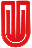 HaselnussschnitteHaselnussschnitteHaselnussschnitteNährwerte pro 100gNährwerte pro 100gNährwerte pro 100gNährwerte pro 100gEnergie542 kcal​Fett31,9 g​Kohlenhydrate54,0 g​  davon Zucker42,6 g​Eiweiß7,6 g​Salz0,4 g​Ballaststoffe4,4 g​